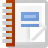 BibliographySitapai, E.C. (2012) A critical analysis of agriculture extension services in Papua New Guinea: past, present and future, 28 pages, Consultative Implementation and Monitoring Council, Port Moresby, NDC, URL: http://www.inapng.com/pdf_files/A%20Critical%20Analysis%20of%20Agriculture%20Extension%20Services%20in%20Papua%20New%20Guinea%2018%20July%202012.pdfAssociated conferenceCIMC National Agriculture ConferenceAbstract / Content summaryThis paper presents an account of the evolution of agricultural extension prior to, and since Independence, including an analysis of the current status of extension service providers. It also outlines a process of reform as a way forward in mobilizing the potential of the rural advisory services, and as an effective tool for achieving agricultural and rural development. The paper concludes that this reform will be best aided by a new and robust extension policy, promoted by a national advocacy mechanism for extension stakeholders in PNG.

[CIMC National Agriculture Conference Theme: Key Drivers for a Robust, Dynamic and Productive Agriculture Sector in PNG, 24-25 May 2012 NARI Multi Purpose Hall, Bubia, Lae]identifierLibrary LocationsfilesExternal web linkhttp://www.inapng.com/pdf_files/A%20Critical%20Analysis%20of%20Agriculture%20Extension%20Services%20in%20Papua%20New%20Guinea%2018%20July%202012.pdfFile info326.43 KB